Wilson Avenue SchoolWinter PacketMath-Grade 4Margarita Hernandez-PrincipalName ____________________________						Room Number/Grade _________________________						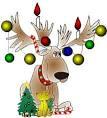 Dear Parents: This year grade 4 will be working on a winter packet that is aligned with the common core standards to enhance and reinforce strategies.  Please encourage students to try their best utilizing what they have learned in class. Packets are due back January 5, 2016. We wish you a wonderful relaxing holiday!